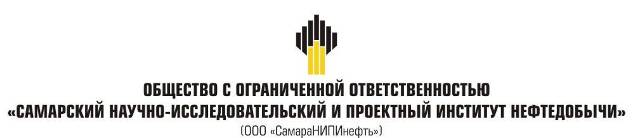 ДОКУМЕНТАЦИЯ ПО ПЛАНИРОВКЕ ТЕРРИТОРИИдля строительства объекта8820П "Сбор нефти и газа со скважин №№ 156, 254, 255 и электроснабжение скважин №№ 251, 252 Южно-Орловского месторождения"расположенного на территории муниципального района Сергиевский, в границах сельского поселения Черновка.Книга 2. Проект планировки территории. Материалы по обоснованию Самара 2022 г.Книга 2. ПРОЕКТ ПЛАНИРОВКИ ТЕРРИТОРИИМатериалы по обоснованию РАЗДЕЛ 3 «МАТЕРИАЛЫ ПО ОБОСНОВАНИЮ ПРОЕКТА ПЛАНИРОВКИ ТЕРРИТОРИИ. ГРАФИЧЕСКАЯ ЧАСТЬ»РАЗДЕЛ 4 «МАТЕРИАЛЫ ПО ОБОСНОВАНИЮ ПРОЕКТА ПЛАНИРОВКИ ТЕРРИТОРИИ. ПОЯСНИТЕЛЬНАЯ ЗАПИСКА»4.1.Описание природно-климатических условий территории, в отношении которой разрабатывается проект планировки территорииВ административном отношении изысканный объект расположен в Сергиевском районе Самарской области.Ближайшие населенные пункты от проектируемого объекта: п. Лебяженка расположено к западу от скв.156 в 2,1 км, от скв.255 в 4,6 км, к юго-западу от скв.252 в 6,0 км, от скв.251 в 8,6 км;с. Черновка расположено к северо-востоку от скв.156 в 4,0 км, от скв.255 в 1,8 км; к востоку от скв.252 в 0,2 км, к юго-западу от скв.251 в 2,3 км;с. Орловка расположено к востоку от скв.156 в 10,5 км, от скв.255 в 8,0 км, от скв.252 в 6.8 км, к юго-западу от скв.251 в 5,0 км.Дорожная сеть представлена автодорогами М5 «Урал» и «Урал» - Черновка, подъездными дорогами к указанным выше населенным пунктам, а также сетью полевых дорог.Гидрография представлена р.Черновка, расположенной юго-западнее, р.Вязовка, расположенной восточнее района работ.В районе проектируемых объектов охраняемых природных территорий (заповедников, заказников, памятников природы) нет. Местность района работ открытая, равнинная.Территория района сейсмически спокойная. В почвенном отношении, район плодороден и благоприятен для ведения сельскохозяйственного производства. Опасных природных и техноприродных процессов в районе работ не обнаружено.Комиссия произвела выбор земельного участка для строительства объекта АО «Самаранефтегаз»: 8820П "Сбор нефти и газа со скважин №№ 156, 254, 255 и электроснабжение скважин №№ 251, 252 Южно-Орловского месторождения".Земельный участок для строительства объекта АО «Самаранефтегаз» 8820П "Сбор нефти и газа со скважин №№ 156, 254, 255 и электроснабжение скважин №№ 251, 252 Южно-Орловского месторождения" расположен на территории муниципального района Сергиевский Самарской области в границах сельского поселения Черновка.Комиссия считает земельный участок, расположенный в муниципальном районе Сергиевский Самарской области признать пригодным для строительства объекта АО «Самаранефтегаз» 8820П "Сбор нефти и газа со скважин №№ 156, 254, 255 и электроснабжение скважин №№ 251, 252 Южно-Орловского месторождения".Ограничений в использовании земельного участка нет.Необходимости использования для строительства земельных участков вне земельного участка, предоставляемого для строительства объекта капитального строительства нет.Обзорная схема района работ приведена на рисунке. 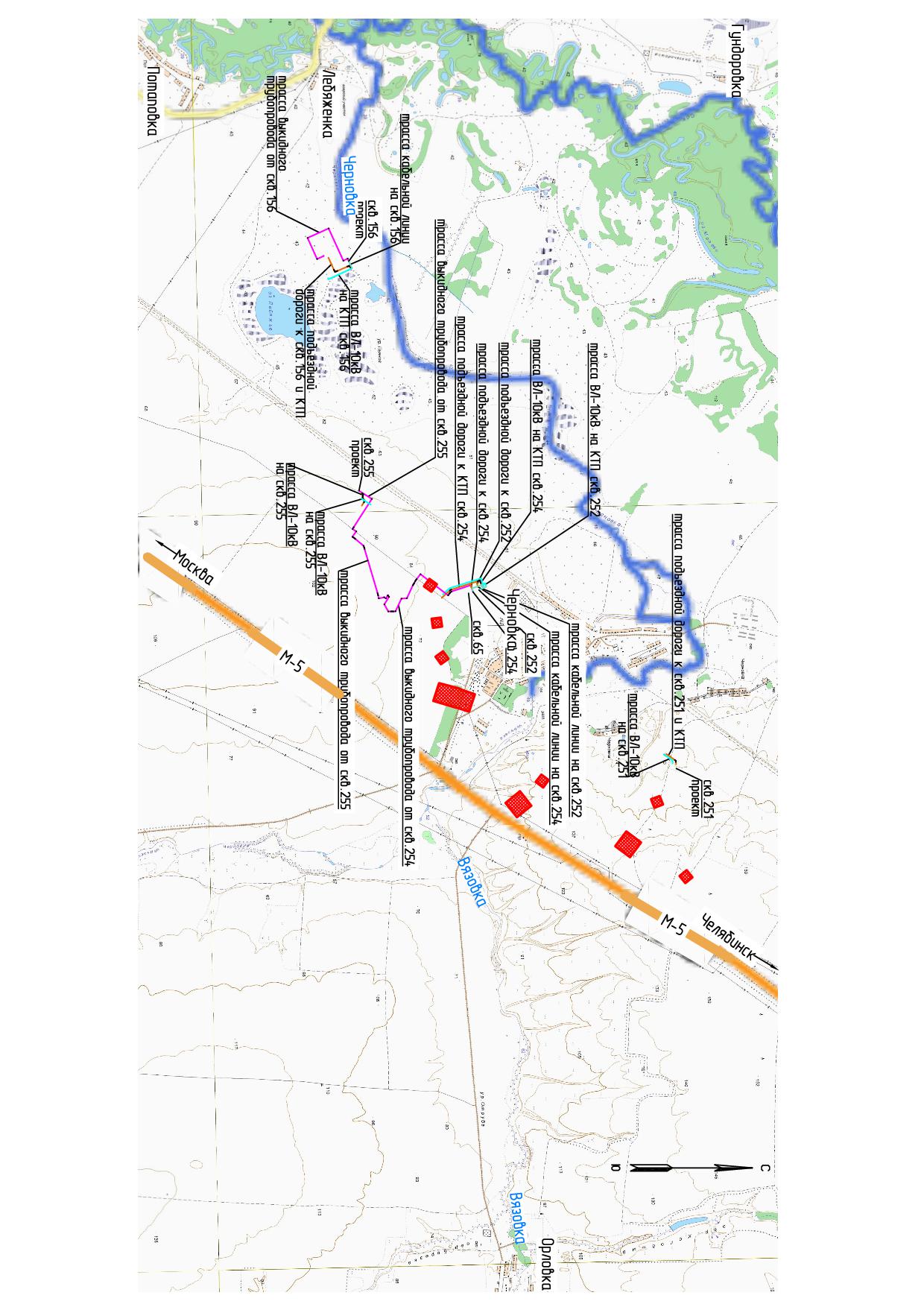 Обзорная схема района работКлиматическая характеристика районаДля составления климатической характеристики района изысканий использованы данные климатических справок Приволжского УГМС и СП Строительная климатология 131.13330.2020.Согласно СП 131.13330.2020 (рисунок 1) территории изысканий относятся к климатическому району – II В.Температура воздуха. Средняя месячная температура воздуха на территории изысканий положительная и равна 4,1 °С с максимальными значениями плюс 39,8 °С и минимальными – минус 48,1°С. Средний из ежегодных абсолютных максимумом температуры воздуха составляет плюс 34,9 °С, из ежегодных абсолютных минимумом – минус 33,4 °С. Основные температурные показатели представлены в таблицах.Среднемесячная и годовая температура воздуха, С (Серноводск)Температурные параметры холодного периода года (Серноводск)Даты перехода средней суточной температуры воздуха весной и осенью (Кинель-Черкассы) Даты перехода средней суточной температуры воздуха весной и осенью (Кинель-Черкассы) Продолжительность теплого и холодного периода (Кинель-Черкассы)Продолжительность периодов (дни) с температурой воздуха (Кинель-Черкассы) Продолжительность периодов (дни) с температурой воздуха (Кинель-Черкассы) Средняя температура воздуха в начале обледенений и при достижений максимального диаметра гололедно-изморезевых отложений, С (Кинель-Черкассы)Ветер на территории  изысканий преобладает южной и юго-восточной четверти со среднегодовой скоростью 3,6 м/с. Максимальный значения достигают 12 м/с с порывами 25 м/с. Скорость ветра, вероятность превышения 5% равна 8 м/сек. В таблицах представлены основные характеристики ветрового режима.Средняя месячная и годовая скорость ветра, м/с (Серноводск)Повторяемость направления ветра и штилей, % Серноводск)Средняя годовая скорость ветра по направлениям на уровне 10 м от поверхности земля, м/с (Кинель-Черкассы)Максимальная скорость ветра, м/с (Кинель-Черкассы)Преобладающее направление метелевых ветров, % (Кинель-Черкассы)Повторяемость скорости ветра по градациям, % (Серноводск)Число дней с сильным ветром ≥15 м/с (Кинель-Черкассы)Максимальная скорость различной обеспеченности (Кинель-Черкассы)Максимальная скорость и порыв ветра, м/с (Кинель-Черкассы)Повторяемость максимальной скорости по направлениям 1 раз в 5 лет, 10 лет, 20 лет, 25 лет (Кинель-Черкассы)Максимальные ветровые нагрузки при гололедно-изморезевых отложений на провода диаметром 10 мм с высоты подвеса 10 м над поверхностью земли, кгс/м (Кинель-Черкассы)Максимальная ветровая нагрузка равна 0,03 кгм/м.Максимальные гололедно-ветровые нагрузки на провода диаметром 10 мм с высоты подвеса 10 м над поверхностью земли, кгс/м (Кинель-Черкассы)Максимальная ветровая нагрузка равна 0,03 кгм/м.По карте районирования (карта 2, СП 20.13330.2016 «Нагрузки и воздействия») территория изысканий по давлению ветра относится к III району со значением показателя 0,38 кПа.Годовая повторяемость направлений ветра, %
(Серноводск)Годовая повторяемость направлений ветра на уровне 10 м от поверхности земли, %
(Кинель-Черкассы)Максимальная скорость ветра, м/с
(Кинель-Черкассы,Преобладающее направление метелевых ветров, %
(Кинель-Черкассы)Влажность воздуха характеризуется, прежде всего, упругостью водяного пара (парциальное давление) и относительной влажностью. Наиболее низкие значения последней наблюдаются обычно весной, когда приходящие воздушные массы сформированы над холодным морем. Согласно СП 50.13330.2012 «Тепловая защита зданий», по относительной влажности территория изысканий относится к 3 (сухой) зоне.Среднее месячное и годовое парциальное давление водяного пара, гПа (Кинель-Черкассы)Среднее месячная и годовая относительная влажность воздуха, % (Серноводск, приложение К)Осадки на территории составляют в среднем за год 461 мм с наибольшим суточным значением 88 мм. Главную роль в формировании стока играют осадки зимнего периода, большая часть жидких осадков расходуется на испарение и просачивание. Среднее месячное и годовое количество осадков, мм (Серноводск)Число дней с осадками > 1 мм (Серноводск)Наибольшее суточное количество осадков, мм  (Серноводск, приложение К)Месячное и годовое количество жидких (ж), твердых (т) и смешанных (с) осадков, мм (Кинель-Черкассы)Гололедно-изморозевые отложения наблюдаются в период с ноября по март. Сведения о максимальном весе гололедно-изморозевых отложений представлены в таблице 3.26, о числе дней с гололедом – в таблице.По карте районирования территория изысканий по толщине стенки гололеда относится ко II району (СП 20.13330.2016, карта 3) со значением показателя 5 мм. Среднее число дней с обледенением гололедного станка (Кинель-Черкассы)Максимальный вес гололедно-изморозевых отложений (Кинель-Черкассы)Средняя толщина нормативной стенки гололеда равна 2 мм, максимальная 11,1 мм Число дней с гололедом (Кинель-Черкассы)Среди атмосферных явлений на территории фиксируются туман, гроза, метель, град, пыльная буря. Повторяемость гроз представлена в таблице, средняя продолжительность метелей – в таблице.Число дней с атмосферными явлениями Повторяемость гроз, % (Кинель-Черкассы)Средняя годовая продолжительность гроз составляет 43 часа (приложение К).Средняя продолжительность метелей, час (Кинель-Черкассы)Снег появляется чаще всего в первой декаде ноября, но обычно долго не держится и тает. Устойчивый снеговой покров образуется обычно к 22 ноябрю. Максимальной мощности снеговой покров достигает к третьей декаде февраля-первой декаде марта. В первой декаде апреля начинается таяние, уплотнение снега и, как следствие, уменьшение высоты. Средняя декадная высота снежного покрова с максимальными и минимальными значениями представлена в таблице. Окончательно снежный покров разрушается в конце апреля. Даты появления и схода,  установления и разрушения снежного покрова (Кинель-Черкассы)Декадная высота снежного покрова, см Наибольшая декадная высота снежного покрова по постоянной рейке – 84 см. Средняя плотность при максимальной высоте снежного покрова – 0,26 г/см3.Средняя максимальная снеговая нагрузка по данным снегосъемки – 95 кг/м2, с учетом сноса снега (20%) – 76 кг/м2. Максимальная снеговая нагрузка – 182 кг/м2, с учетом сноса снега (20%) – 146 кг/м2.Средняя максимальная снеговая нагрузка по данным постоянной рейки – 138 кг/м2, с учетом сноса снега (20%) – 110 кг/м2. Максимальная снеговая нагрузка – 218 кг/м2, с учетом сноса снега (20%) – 174 кг/м2.Среднее число дней со снежным покровом за сезон (Кинель-Черкассы)Средняя из максимальных высот снежного покрова по постоянной рейке составляет 55 см. Объем снегопереноса различной обеспеченности при метелях, м3/м (Кинель-Черкассы)Максимальные объем снегопереноса за зиму составляет 20 м3/м. Максимальная за зиму продолжительность переноса снега при общих и низовых метелей равна 74 часа.По карте районирования территория изысканий по весу снегового покрова земли относится к IV району (СП 20.13330.2016, карта 1) со значением показателя 2 кН/м2.Промерзание зависит от физических свойств грунтов (тип, механический состав, влажность), растительности, а в зимнее время и от наличия снежного покрова. Оказывают влияние и местные условия: микрорельеф, экспозиция склонов. Сведения о среднемесячной и годовой температуре поверхности почвы представлены в таблице, о глубине промерзания – в таблицах.Среднемесячная и годовая температура поверхности почвы, С (Кинель-Черкассы)Глубина промерзания почвы, см  Средняя месячная температура почвы на различной глубине, см (Кинель-Черкассы) Средняя из минимальных глубин промерзания почвы равна 1 см.Средняя из максимальных глубин промерзания почвы – 79 см.Средняя продолжительность периода промерзания почвы – 161 деньНормативная глубина промерзания грунта определена согласно СП 22.13330.2016 (п.п. 5.5.2-5.5.3):для районов, где глубина промерзания не превышает 2,5 м, ее нормативное значение допускается определять по формуле:  , где - безразмерный коэффициент, численно равный сумме абсолютных значений среднемесячных отрицательных температур за год в данном районе; - величина, принимаемая равной для суглинков и глин 0,23 м; супесей, песков мелких и пылеватых - 0,28 м; песков гравелистых, крупных и средней крупности - 0,30 м; крупнообломочных грунтов - 0,34 м.Нормативная глубина промерзания грунтов, м В гидрологическом отношении территория изысканий представлена р. Сок и р. Черновка. Относительно линейных объектов от скв. №156 р. Черновка находится севернее в 0,15 км, р. Сок – западнее в 2,5 км, относительно линейных объектов от скв №№252, 254 и 256 р. Черновка находится северо-западнее в 1,3 км, относительно линейных объектов от скв. №251 р. Черновка находится юго-западнее в 1,2 км. Пересечения через водные преграды проектом не предусмотрены.Река Сок – приток первого порядка р. Волга (Саратовское водохранилище). Берет начало на западном склоне Бугульминско - Белебеевской возвышенности на юго-западной окраине с. Курская  Васильевка Северного района Оренбургской области. Общее направление реки – юго-западное. Длина реки 363 км, площадь водосбора – 11 700 км2. Район работ приурочен к нижней левобережной части водосбора реки. Водосбор р. Сок представляет собой полого-увалистую равнину, расположенную в зоне Высокого Заволжья рассеченную долинами рек и овражно-балочной сетью. Грунты –суглинистые и супесчаные. Природная зона – лесостепная. Лес занимает около 22% от площади водосбора и приурочен в большей части к правобережью, пойменной и русловой части.Долина р. Сок широкая, хорошо выражена, асимметричная. Ширина её изменяется от 0,5 км в верховьях до 4-6 км в устьевой части. Самая широкая часть долины (8 км) находится у с. Ниж. Солонцовка (Красноярский районн). Почти на всем протяжении реки правый склон долины имеет высоту 30-50 м с уклоном 15-30°, сильно рассечён долинами притоков и глубокими оврагами. Левый склон преимущественно низкий (10-20 м) и пологий (2-3°), местами незаметно сливающийся с прилегающей местностью, и лишь на участке 13-й км – устье повышается до 30-80 м при крутизне 60-80°. На всем протяжении реки склоны открытые, сложены глинистыми грунтами.Пойма р. Сок на всем протяжении двухсторонняя, луговая. Преобладающая ширина ее 1-2 км. Наибольшей ширины (4-5 км) пойма достигает на участках между 31-м и 13-м км. Поверхность поймы пересечена озёрами и старицами, местами заболочена, сложена суглинистыми грунтами. В многоводные годы пойма заливается до глубины 1,5-2,5 м, в обычные – на 0,5-1,5 м сроком на 23-38 дней.Русло р. Сок сильно извилистое, ниже с. Тархановка разделяется на рукава. Преобладающая ширина русла 25-35 м, наибольшая 100 м (в устье). Глубина реки изменяется в широких пределах: от 0,2-0,5 м в истоке до 2-5 м на остальном протяжении. Наиболее часто встречаются глубины порядка 2-4 м. Скорость течения в межень на значительном протяжении реки характеризуются величиной 0,20-0,40 м/с. Берега русла в большей степени крутые или обрывистые, с преобладающей высотой 2-3 м. Грунт берегов песчаный, в верховье суглинистый. Дно ровное, преимущественно песчаное, местами каменистое. Река Черновка – приток первого порядка р. Сок. Берет начало в 2 км восточнее с. Березовка Сергиевского района Самарской области. Река протекает с юго-востока на северо-запад, у северной окраины с. Черновка круто меняя свое направление на противоположное, и впадает в р. Сок с левого берега у д. Лебяжинка. Длина водотока составляет 37 км, площадь водосбора – 329 км2. Район работ приурочен к нижней части водосбора. Водосбор р. Черновка представляет собой открытую волнистую равнину, умеренно рассеченную овражно-балочной сетью. Природная зона лесостепная, однако лес занимает около 1-2% от площади водосбора и приурочен в основном в к русловой части водотока. На пахотные земли приходится 70 %. Долина р. Черновка хорошо выраженная, трапецеидальная, покрыта преимущественно луговой растительностью. Правый склон открытый, рассеченный овражно-балочной сетью, крутой. Левый склон пологий, постепенно сливающийся с прилегающей местностью. Пойма двусторонняя, местами чередующаяся по берегам, покрытая преимущественно луговой растительностью. Ширина поймы в районе работ изменятся от 0,1 км выше по течению от с. Черновка до 0,9 км в устьевой части. Русло р. Черновка извилистое, однорукавное. Ширина русла в районе работ изменяется от 3-4 до 12 м, глубина не превышает 1-1,5 м. Берега преобладают пологие, заросшие травой и кустарником. На отдельных поворотах русла берега обрывистые высотой до 3 м. Дно песчаное. Скорость течения в межень составляет около 0,1 м/с.Водоохранными зонами являются территории, которые примыкают к береговой линии рек, ручьев, каналов, озер, водохранилищ и на которых устанавливается специальный режим хозяйственной и иной деятельности. Согласно Водному кодексу Российской Федерации от 3 июня 2006 г. № 74-ФЗ в границах водоохранных зон запрещаются:использование сточных вод для удобрения почв;размещение кладбищ, скотомогильников, мест захоронения отходов производства и потребления, радиоактивных, химических, взрывчатых, токсичных, отравляющих и ядовитых веществ;осуществление авиационных мер по борьбе с вредителями и болезнями растений;движение и стоянка транспортных средств (кроме специальных транспортных средств), за исключением их движения по дорогам и стоянки на дорогах и в специально оборудованных местах, имеющих твердое покрытие.Прибрежной защитной полосой является часть водоохранной зоны с дополнительными ограничениями хозяйственной и иной деятельности. В прибрежных защитных полосах, наряду с установленными выше ограничениями, запрещаются:распашка земель;размещение отвалов размываемых грунтов;выпас сельскохозяйственных животных и организация для них летних лагерей, ванн.В соответствии с требованиями ст. 65 (п. 15) Водного кодекса РФ, в границах водоохранных зон запрещаются:использование сточных вод целях регулирования плодородия почв;размещение кладбищ, скотомогильников, объектов размещения отходов производства и потребления, химических, взрывчатых, токсичных, отравляющих и ядовитых веществ, пунктов захоронения радиоактивных отходов;осуществление авиационных мер по борьбе с вредными организмами;движение и стоянка транспортных средств (кроме специальных транспортных средств), за исключением их движения по дорогам и стоянки на дорогах и в специально оборудованных местах, имеющих твердое покрытие;размещение автозаправочных станций, складов горюче-смазочных материалов, станций технического обслуживания, используемых для технического осмотра и ремонта транспортных средств, осуществление мойки транспортных средств;размещение специализированных хранилищ пестицидов и агрохимикатов, применение пестицидов и агрохимикатов;сброс сточных, в том числе дренажных, вод;разведка и добыча общераспространенных полезных ископаемых (за исключением случаев, если разведка и добыча общераспространенных полезных ископаемых осуществляются пользователями недр, осуществляющими разведку и добычу иных видов полезных ископаемых, в границах предоставленных им в соответствии с законодательством Российской Федерации о недрах горных отводов и (или) геологических отводов на основании утвержденного технического проекта.В прибрежных защитных полосах, наряду с установленными выше ограничениями, запрещаются:распашка земель;размещение отвалов размываемых грунтов;выпас сельскохозяйственных животных и организация для них летних лагерей, ванн.Размеры водоохранных зон и прибрежных защитных полос определены в соответствии с Водным кодексом Российской Федерации от 3 июня 2006 г. № 74-ФЗ. В границах водоохранных зон допускается проектирование, размещение, строительство, реконструкция, ввод в эксплуатацию, эксплуатация хозяйственных и иных объектов при условии оборудования таких объектов сооружениями, обеспечивающими охрану объектов от загрязнения, засорения и истощения вод.На основании Водного кодекса ширина водоохранной зоны р. Сок составляет 200 м, р. Черновка – 100 м, ширина прибрежных защитных полос данных водотоков – по 50 м. Проектируемые сооружения находятся за пределами водоохранных и прибрежных зоны. Здесь без ограничения возможно строительство.4.2. Обоснование определения границ зон планируемого размещения линейных объектов Границы зон планируемого размещения линейного объекта АО «Самаранефтегаз» 8820П "Сбор нефти и газа со скважин №№ 156, 254, 255 и электроснабжение скважин №№ 251, 252 Южно-Орловского месторождения" определены в соответствии со следующими нормативными документами:на основании СН 459 74 - «Нормы отвода земель для нефтяных и газовых скважин», разработанных Государственным институтом по проектированию и исследовательским работам в нефтяной промышленности «Гипровостокнефть» Миннефтепрома (утверждённых Государственным комитетом Совета Министров СССР по делам строительства 25 марта 1974 г.) ширина полосы отвода для трассы нефтегазосборного трубопровода диаметром от 159 составляет 32,0 м, диаметром до 159 составляем 24м;на основании СН 465-74 - «Нормы отвода земель для электрических сетей напряжением 0,4 - 500 кВ», разработанных институтом «Энергосетьпроект» с участием института «Сельэнергопроект» Минэнерго СССР (согласованных с Минсельхозом СССР и Гослесхозом СССР), ширина полосы отвода под строительство ВЛ-6 кВ принята равной 8 м.;на основании Федерального закона от 22 июля 2008 г. № 123-ФЗ "Технический регламент о требованиях пожарной безопасности" к зданиям и сооружениям предусмотрен подъезд для пожарной техники. Геометрические параметры подъездов в плане запроектированы по нормативам для межплощадочных автодорог IV-в категории в соответствии с требованиями СП 37.13330.2012 Промышленный транспорт. Дорожно климатическая зона III. Дорожная одежда из песчано-гравийной смеси С1 (ГОСТ 25607-2009 «Смеси щебеночно-гравийно-песчаные для покрытий и оснований автомобильных дорог и аэродромов») толщиной 32см. Ширина проезжей части 4,5м, ширина обочин 1.5м.  Расчетная скорость движения транспорта принята 30 км/ч.В границу зон планируемого размещения линейных объектов включены все конструктивные элементы проектируемых трасс и земли, предназначенные для обеспечения необходимых условий производства работ по строительству.4.3.Обоснование определения предельных параметров застройки территории в границах зон планируемого размещения объектов капитального строительстваКонструктивная часть проекта включает в себя обустройство открытых площадок (канализуемых и неканализуемых) под технологическое и электротехническое оборудование, расположенное над и под поверхностью земли.Уровень ответственности проектируемых сооружений представлен ниже. Расчетный срок эксплуатации сооружений – 20 лет.Проектом предусматривается выделение следующих этапов строительства.IV этап строительстваОбустройство скважины № 251Площадка под ремонтный агрегат. 003Подстанция трансформаторная комплектная. 303Станция управления. 306Молниеотвод. 308Радиомачта. 355Шкаф КИПиА. 364Знак пикетный. 016Линия воздушная 6 кВ. 852VI этап строительстваОбустройство скважины № 252Площадка под ремонтный агрегат. 003Подстанция трансформаторная комплектная. 303Станция управления. 306Молниеотвод. 308Радиомачта. 355Шкаф КИПиА. 364Емкость производственно-дождевых стоков. 420Знак пикетный. 016Линия воздушная 6 кВ. 852VIII этап строительстваОбустройство скважины № 254Площадка приустьевая нефтяной скважины (с ЭЦН). 001Площадка под ремонтный агрегат. 003Емкость дренажная. 006Узел пуска ОУ. 107Подстанция трансформаторная комплектная. 303Станция управления. 306Молниеотвод. 308Радиомачта. 355Шкаф КИПиА. 364Емкость производственно-дождевых стоков. 420Знак пикетный. 016Линия воздушная 6 кВ. 852Площадка узла приема ОУ от скважины № 254Емкость дренажная. 006Узел приема ОУ. 108XI этап строительстваОбустройство скважины № 255Площадка приустьевая нефтяной скважины (с ЭЦН). 001Площадка под ремонтный агрегат. 003Емкость дренажная. 006Узел пуска ОУ. 107Подстанция трансформаторная комплектная. 303Станция управления. 306Молниеотвод. 308Радиомачта. 355Шкаф КИПиА. 364Емкость производственно-дождевых стоков. 420Знак пикетный. 016Линия воздушная 6 кВ. 852Площадка узла приема ОУ от скважины № 255Узел приема ОУ. 108Площадка приустьевая нефтяной скважины (с ЭЦН). 001  Площадь застройки – 19,25 м2. Площадка приустьевая размерами в плане 7,0х2,75 м с шахтным колодцем 1,9х1,9х1,36(h) м. Покрытие площадки из бетона класса В15 (ГОСТ 26633-2015) толщиной 140…190 мм (с уклоном в сторону шахты), армированное сеткой, по щебеночной подготовке толщиной 100 мм, с выступающим бордюрным камнем (ГОСТ 6665-91). Стены шахты выполнены из ФБС (ГОСТ 13579-78). На дне шахтного колодца расположен дождеприемник. Площадка канализуется.Опора технологического трубопровода (стойка С1) выполнена из трубы диаметром 114x5 (ГОСТ 10704-91), с заделкой бетоном класса В15 (ГОСТ 26633-2015) в столбчатом фундаменте глубиной 1,7 м по подготовке толщиной 100 мм из бетона класса В7,5. Рядом с приустьевой площадкой расположена опора под высоковольтную коробку. Опора под высоковольтный разветвительный щит Оп1, выполнена из трубы диаметром 57x5 (ГОСТ 10704-91), швеллера №5П (ГОСТ 8240-97), с заделкой бетоном класса В15 (ГОСТ 26633-2015), в столбчатом фундаменте глубиной 2,0 м. Опора под оборудование КИПиА Оп2, выполнена из профиля 80x80х3 (ГОСТ 30245-2003) с заделкой бетоном класса В15 в столбчатом фундаменте глубиной 1,7 м.  Опора Оп3 выполнена из трубы диаметром 76х4 (ГОСТ 10704-91), с заделкой в бетоне класса В15 (ГОСТ 26633-2015), с заделкой бетоном класса В15 в столбчатом фундаменте глубиной 1,7 м.Площадка под ремонтный агрегат. 003 Площадь застройки – 52 м2. Площадка из плит ПДН-AтV (13,0х4,0х0,14) по серии 3.503.1-91, вып.1, на песчаной подсыпке толщиной 60 мм, по щебеночной подготовке толщиной 300 мм. Площадка не канализуется.Подстанция трансформаторная комплектная. 303 Площадь застройки – 9,87  м2, 19,11 м2. Площадка со щебеночным покрытием толщиной 150 мм, по утрамбованному грунту, с утопленным бордюрным камнем (ГОСТ 6665-91). Рама выполнена из швеллера 160х60х5 (ГОСТ 8278-83). Для скважин №№ 251, 255, опоры ОП-1(ОП-2) под раму выполнены из железобетонных стоек СОН 22-29-1 по типовой серии 3.407.1-157 выпуск 1. Закрепление опор производится в сверленых котлованах на глубину 2,0 м, с обратной засыпкой песчано-гравийной смесью.  Площадка не канализуется.Для скважин №№ 156, 252, 254  опорная конструкция установлена на опоры с заделкой бетоном класса В15 в столбчатом фундаменте глубиной 1,7 м, по щебеночной подготовке 300 мм. Площадка не канализуется. Станция управления. 306  Площадь застройки – 25,2 м2, 25,41 м2, 26,67 м2, 33,39 м2. Площадка со щебеночным покрытием толщиной 150 мм, по утрамбованному грунту, с утопленным бордюрным камнем (ГОСТ 6665-91). Рама выполнена из 140х60х5 (ГОСТ 8278-83). Для скважины №№251, 255, опоры ОП-1 под раму выполнены из железобетонных стоек СОН 22-29-1 по типовой серии 3.407.1-157 выпуск 1. Закрепление опор производится в сверленых котлованах на глубину 2,0 м, с обратной засыпкой песчано-гравийной смесью.Для скважин №№252,156, 254, опорная конструкция установлена на опоры с заделкой бетоном класса В15 в столбчатом фундаменте глубиной 1,7 м, по щебеночной подготовке 300 мм.Лестницы и площадки обслуживания выполнены из швеллера 12, 16 (ГОСТ 8278-83), профиля 120х5 (ГОСТ 30245-2003) и уголка 63х5, 50х5 (ГОСТ 8509-93). Площадки ПО-1, ПО-3, ПО-4 выполнить по типу площадки ПО-2. Перильное ограждение выполнено из уголка 50х5 (ГОСТ 8509-93), полосы 4х40; 4х150 (ГОСТ 103-2006). Площадка не канализуется. Ограждения выполнены в соответствии с требованиями Приказа №101 Федеральной службы по экологическому, технологическому и атомному надзору «Правила безопасности в нефтяной и газовой промышленности». Ограждения выполнены из стальных прокатных профилей высотой 1250 мм с продольными планками, расположенными на расстоянии не более 400 мм друг от друга и бортом высотой не менее 150 мм, образующим с настилом зазор не более 10 мм для стока жидкости. Шкаф КИПиА. 364 Площадь застройки – 7,29 м2. Площадка со щебеночным покрытием толщиной 150 мм по утрамбованному грунту. Фундамент под шкаф КИПиА монолитный бетонный из бетона класса В15 (ГОСТ 26633-2015), в копаном котловане на глубину 0,750 м на щебеночной подготовке толщиной 300 мм с трамбованием. Площадка не канализуется.Емкость производственно-дождевых стоков. 420 Разработано ограждение люка емкости с воздушником. Ограждение выполнено из профилей 50х50х3, 50х25х3 (ГОСТ 30245-2003). Предупреждающий знак - металлический лист.Водонепроницаемость и защита емкостей производственно-дождевых стоков от коррозии достигается путем нанесения на ее внутреннюю поверхность следующих видов покрытий согласно СП 28.13330.2017 (приложение П):коллоидно-цементным раствором КЦР - 1 слой толщиной 12 мм;сополимеро-винилхлоридные лакокрасочные покрытия (типа ХС): грунтовка и эмаль - по 2 слоя.Радиомачта. 355  Для скважин №№ 156, 252, 254, опора из стальной трубы диаметром 114х5 (ГОСТ 10704-91) с заделкой бетоном класса В15 (ГОСТ 26633-2015) в столбчатом фундаменте на глубину 1,7 м, по щебеночной подготовке 300 мм.Для скважин №№ 251, 255, опора из стальной трубы диаметром 114х5 (ГОСТ 10704-91) с заделкой бетоном класса В15 (ГОСТ 26633-2015) в сверленом котловане на глубину 2,1. Знак пикетный. 016.Опознавательные знаки выполнены из металлического листа (ГОСТ 19903-2015), опоры из стальных труб диаметром 76х4 (ГОСТ 10704-91), с заделкой бетоном класса В15 (ГОСТ 26633-2015) в высверленных котлованах диаметром 300 мм, на глубину 1,2 м. Молниеотвод. 308 (Н=11 м) Для скважин №№ 251, 255, опора из стальных труб диаметром 168х7, диаметром 127х5,5 (ГОСТ 10704-91). Фундамент выполнен из бетона класса В15 (ГОСТ 26633-2015) в сверленом котловане на глубину 2,5 м. Молниеотвод разработан на основе серии 3.407.9-172, выпуск 2. Для скважин №№ 156, 252, 254, опоры переменного сечения из стальных труб диаметром 168х7, диаметром 127х5,5 (ГОСТ 10704-91) с заделкой бетоном класса В15 (ГОСТ 26633-2015) в столбчатом фундаменте глубиной 1,7 м, по щебеночной подготовке 300 мм. Молниеприемник разработан на основе серии 3.407.9-172 выпуск 2.Емкость дренажная. 006 (V=1,5 м3) Площадь застройки – 9,0 м2. Площадка со щебеночным покрытием толщиной 150 мм по утрамбованному грунту, с утопленным бордюрным камнем (ГОСТ 6665-91) по уплотненной засыпке емкости. Емкость дренажная установлена на песчаное основание с пригрузом из блоков ФБС. Обратную засыпку произвести непучинистым, непросадочным, ненабухающим грунтом.Стойка С1 под трубопровод выполнена из уголка 90х7 (ГОСТ 8509-93), с заделкой бетоном класса В15 (ГОСТ 26633-2015) в столбчатом фундаменте на глубину 1,2 м. Стойка Ск1 выполнена из профиля 80х3 (ГОСТ 30245-2003), с заделкой бетоном класса В15 (ГОСТ 26633-2015) в столбчатом фундаменте на глубину 1,2 м.Ограждение площадки выполнено из профилей 50х3, 50х25х3 (ГОСТ 30245-2003), калитка – из уголка 50х5 (ГОСТ 8509-93). Фундаменты под стойки ограждения выполнены в сверленых котлованах диаметром 150 мм глубиной 1,0 м. Площадка не канализуется.Узел приема.108 (для скважин №№ 254, 255, 156) Площадь застройки – 24,0 м2. Площадка со щебеночным покрытием толщиной 150 мм по утрамбованному грунту. Ограждение выполнено из профилей 50х50х3, 50х25х3 (ГОСТ 30245-2003). Фундаменты под стойки ограждения выполнены в сверленых котлованах диаметром 150 мм на глубину 1 м.  Площадка не канализуется.Для скважин №№ 254, 255, стойки С1, С2 под выкидной трубопровод выполнены из железобетонных стоек СОН 30-29-1 (Серия 3.407.1-157, вып. 1), с установкой на бетон класса В15 (ГОСТ 26633-2015) и последующей песчано-гравийной засыпкой, в сверленые котлованы на глубину 2,5 м.Для скважины № 156, опоры из труб с заделкой бетоном класса В15 (ГОСТ 26633-2015) в столбчатых фундаментах глубиной 1,7 м. Узел пуска.107  (для скважин №№ 254, 255, 156)Площадь застройки – 24,0 м2. Площадка со щебеночным покрытием толщиной 150 мм по утрамбованному грунту. Фундаменты под стойки ограждения выполнены в сверленых котлованах диаметром 150 мм на глубину 1 м. Площадка не канализуется.Для скважин №№ 254,156, опоры из труб с заделкой бетоном класса В15 (ГОСТ 26633-2015) в столбчатых фундаментах глубиной 1,7 м. Ограждение выполнено из профилей 50х50х3, 50х25х3 (ГОСТ 30245-2003).Для скважины № 255, стойки С1, С2 под выкидной трубопровод выполнены из железобетонных стоек СОН 30-29-1 (Серия 3.407.1-157, вып. 1), с установкой на бетон класса В15 (ГОСТ 26633-2015) и последующей песчано-гравийной засыпкой, в сверленые котлованы на глубину 2,5 м..Линия воздушная 6 кВ. 852Проектом предусматривается строительство ВЛ-6 кВ.Линия воздушная 6 кВ предусмотрена на железобетонной опоре марки А10-3, П10-5, УА10-3, ОА10-1, УП10-3, ОУА10-3.Опоры выполняется в заводских условиях по серии 3,407.1-143. выпуски 1 и 3. Анкерные опоры устанавливаются в грунт с плитами П-3и и под стойку и под подкос в сверленые котлованы. Закрепление опоры в грунте выполнить в соответствии с типовой серией 4.407-253 «Закрепление в грунтах железобетонных опор и деревянных опор на железобетонных приставках ВЛ 0,4-20 кВ». Для железобетонных стоек применять тяжелый бетон класса В30, удовлетворяющий требованиям ГОСТ 26633-2013, марки по водонепроницаемости W6, по морозоустойчивости F200. Стойки должны иметь лакокрасочное толстослойное (мастичное) покрытие в комлевой части на длине  3 м, выполненное на заводе-изготовителе. Резьбу болтов смазать солидолом.4.4. Ведомость пересечений границ зон планируемого размещения линейного объекта (объектов) с сохраняемыми объектами капитального строительства (здание, строение, сооружение, объект, строительство которого не завершено), существующими и строящимися на момент подготовки проекта планировки территории4.5.Ведомость пересечений границ зон планируемого размещения линейного объекта с сохраняемыми объектами капитального строительства, существующими и строящимися на момент подготовки проекта планировки территорииНа территории проведения работ и в зоне влияния официально зарегистрированных особо охраняемых природных территорий (памятников природы, ландшафтных заказников, заповедников и т.п.) не имеется. Согласно представленным сведениям Министерства природных ресурсов и экологии РФ, Министерства лесного хозяйства, охраны окружающей среды и природопользования Самарской области  и Администрации муниципального района Сергиевский на участке проектирования особо охраняемые природные территории федерального, регионального и местного значений отсутствуют.Виды растений и животных, занесенных в Красную книгу Российской Федерации и в Красную книгу Самарской области, отсутствуют.В соответствии со сведениями, предоставленными Министерством лесного хозяйства, охраны окружающей среды и природопользования Самарской области участок работ не относится к землям лесного фонда.На территории планируемого строительства зоны санитарной охраны источников питьевого водоснабжения и какие-либо другие зоны ограничения отсутствуют.4.6.Ведомость пересечений границ зон планируемого размещения линейного объекта с объектами капитального строительства, строительство которых  запланировано в соответствии с ранее утвержденной документацией по планировке территорииОбъект строительства: 8820П "Сбор нефти и газа со скважин №№ 156, 254, 255 и электроснабжение скважин №№ 251, 252 Южно-Орловского месторождения" не пересекает объекты капитального строительства, планируемые к строительству в соответствии с ранее утвержденной документацией по планировке территории.4.7.Пересечения с водными объектамиОбъект строительства 8820П "Сбор нефти и газа со скважин №№ 156, 254, 255 и электроснабжение скважин №№ 251, 252 Южно-Орловского месторождения" не пересекает водные объекты.Главный инженер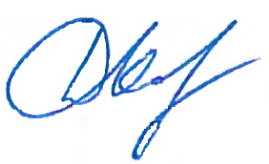 Д.В. КашаевЗаместитель главного инженера по инжинирингу-начальник управления инжиниринга обустройства месторождений 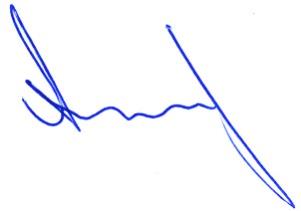 А.Н. Пантелеев№ п/пНаименованиеЛистРаздел 3 "Материалы по обоснованию проекта планировки территории. Графическая часть"Раздел 3 "Материалы по обоснованию проекта планировки территории. Графическая часть"Раздел 3 "Материалы по обоснованию проекта планировки территории. Графическая часть"3.1Схема расположения элементов планировочной структуры-3.2Схема использования территории в период подготовки проекта планировки территории -3.3Схема организации улично-дорожной сети и движения транспортаСхема вертикальной планировки территории, инженерной подготовки и инженерной защиты территорииСхема границ территорий, подверженных риску возникновениячрезвычайных ситуаций природного и техногенного характера3.4Схема границ зон с особыми условиями использования территорий-Раздел 4 "Материалы по обоснованию проекта планировки территории. Пояснительная записка"Раздел 4 "Материалы по обоснованию проекта планировки территории. Пояснительная записка"Раздел 4 "Материалы по обоснованию проекта планировки территории. Пояснительная записка"4.1Описание природно-климатических условий территории, в отношении которой разрабатывается проект планировки территории124.2Обоснование определения границ зон планируемого размещения линейных объектов264.3Обоснование определения предельных параметров застройки территории в границах зон планируемого размещения объектов капитального строительства264.4Ведомость пересечений границ зон планируемого размещения линейного объекта (объектов) с сохраняемыми объектами капитального строительства (здание, строение, сооружение, объект, строительство которого не завершено), существующими и строящимися на момент подготовки проекта планировки территории314.5Ведомость пересечений границ зон планируемого размещения линейного объекта с сохраняемыми объектами капитального строительства, существующими и строящимися на момент подготовки проекта планировки территории384.6Ведомость пересечений границ зон планируемого размещения линейного объекта с объектами капитального строительства, строительство которых  запланировано в соответствии с ранее утвержденной документацией по планировке территории394.7Ведомость пересечения с водными объектами39ПриложенияМесяцМесяцМесяцМесяцМесяцМесяцМесяцМесяцМесяцМесяцМесяцМесяцГодIIIIIIIVVVIVIIVIIIIXXXIXIIГодсредняя месячная температура средняя месячная температура средняя месячная температура средняя месячная температура средняя месячная температура средняя месячная температура средняя месячная температура средняя месячная температура средняя месячная температура средняя месячная температура средняя месячная температура средняя месячная температура средняя месячная температура -12,7-12,3-5,85,41418,420,318,512,44,4-3,3-9,74,1абсолютный максимум температуры абсолютный максимум температуры абсолютный максимум температуры абсолютный максимум температуры абсолютный максимум температуры абсолютный максимум температуры абсолютный максимум температуры абсолютный максимум температуры абсолютный максимум температуры абсолютный максимум температуры абсолютный максимум температуры абсолютный максимум температуры абсолютный максимум температуры 4,35,116,431,733,93839,339,834,126,514,36,639,8абсолютный минимум температуры абсолютный минимум температуры абсолютный минимум температуры абсолютный минимум температуры абсолютный минимум температуры абсолютный минимум температуры абсолютный минимум температуры абсолютный минимум температуры абсолютный минимум температуры абсолютный минимум температуры абсолютный минимум температуры абсолютный минимум температуры абсолютный минимум температуры -48,1-39,8-33,5-27-6,2-2,24,3-0,5-6,3-20,2-30,6-42,7-48,1ПараметрПараметрЗначениеТемпература воздуха наиболее холодных суток, ºС, обеспеченностью0,98-42Температура воздуха наиболее холодных суток, ºС, обеспеченностью0,92-37Температура воздуха наиболее холодной пятидневки, ºС, обеспеченностью0,98-35Температура воздуха наиболее холодной пятидневки, ºС, обеспеченностью0,92-29Даты перехода средней суточной температуры воздуха черезДаты перехода средней суточной температуры воздуха черезДаты перехода средней суточной температуры воздуха черезДаты перехода средней суточной температуры воздуха черезДаты перехода средней суточной температуры воздуха черезДаты перехода средней суточной температуры воздуха черезвеснавеснавеснаосеньосеньосень0С5,0С10,0С0С5,0С10,0С1.IV15.IV26.IV06.XI13.X27.IXДаты перехода средней суточной температуры воздуха черезДаты перехода средней суточной температуры воздуха черезДаты перехода средней суточной температуры воздуха черезДаты перехода средней суточной температуры воздуха черезДаты перехода средней суточной температуры воздуха черезДаты перехода средней суточной температуры воздуха черезДаты перехода средней суточной температуры воздуха черезДаты перехода средней суточной температуры воздуха черезвеснавеснавеснавеснаосеньосеньосеньосень0С-5,0С-10,0С-15,0С0С-5,0С-10,0С-15,0С1.IV13.III20.II19.I06.XI30.XI09.XII14.XIIПродолжительность теплого периода (дни)Продолжительность холодного периода (дни)219146Продолжительность периодов (дни) с температурой воздухаПродолжительность периодов (дни) с температурой воздухаПродолжительность периодов (дни) с температурой воздухаПродолжительность периодов (дни) с температурой воздухаПродолжительность периодов (дни) с температурой воздухаПродолжительность периодов (дни) с температурой воздуханижениженижевышевышевыше0С5,0С10,0С0С5,0С10,0С146184211219181154Продолжительность периодов (дни) с температурой воздухаПродолжительность периодов (дни) с температурой воздухаПродолжительность периодов (дни) с температурой воздухаПродолжительность периодов (дни) с температурой воздухаПродолжительность периодов (дни) с температурой воздухаПродолжительность периодов (дни) с температурой воздухаПродолжительность периодов (дни) с температурой воздухаПродолжительность периодов (дни) с температурой воздуханиженижениженижевышевышевышевыше0С-5,0С-10,0С-15,0С0С-5,0С-10,0С-15,0С1461037336219262292329Вид отложенийСредняя температура воздуха в начале обледенения, ССредняя температура воздуха при достижении максимального диаметра обледенения, СГололед-3,2-3,4Кристаллическая изморозь-16,8-18,4Зернистая изморозь-6,2-7Мокрый снег-0,8-0,8Сложное отложение-0,5-1,4МесяцМесяцМесяцМесяцМесяцМесяцМесяцМесяцМесяцМесяцМесяцМесяцГодIIIIIIIVVVIVIIVIIIIXXXIXIIГод3,93,93,93,83,83,3333,13,63,73,83,6НаправлениеНаправлениеНаправлениеНаправлениеНаправлениеНаправлениеНаправлениеНаправлениеШтильССВВЮВЮЮЗЗСЗШтиль1311721191091010НаправлениеНаправлениеНаправлениеНаправлениеНаправлениеНаправлениеНаправлениеНаправлениеССВВЮВЮЮЗЗСЗ2,32,32,22,22,42,22,32,5НаправлениеНаправлениеНаправлениеНаправлениеНаправлениеНаправлениеНаправлениеНаправлениеССВВЮВЮЮЗЗСЗ1011101010121210НаправлениеНаправлениеНаправлениеНаправлениеНаправлениеНаправлениеНаправлениеНаправлениеССВВЮВЮЮЗЗСЗ43692930136МесяцМесяцМесяцМесяцМесяцМесяцМесяцМесяцМесяц0-12-34-56-78-910-1112-1314-1516-172330,326,113,451,50,50,10,09МесяцМесяцМесяцМесяцМесяцМесяцМесяцМесяцМесяцМесяцМесяцМесяцГодIIIIIIIVVVIVIIVIIIIXXXIXIIГодСреднее1,41,62,42,83,21,71,31,11,31,21,51,621Наибольшее57910101168565854Скорость ветраОбеспеченностьОбеспеченностьОбеспеченностьОбеспеченностьСкорость ветрараз в 5 летраз в 10 летраз в 20 летраз в 25 летМаксимальная 10121313Порыв 22232425Характерис-тика МесяцМесяцМесяцМесяцМесяцМесяцМесяцМесяцМесяцМесяцМесяцМесяцГодХарактерис-тика IIIIIIIVVVIVIIVIIIIXXXIXIIГодСкорость 9121112109101091091212Порыв21232020212522181819212225Направление ветраОбеспеченностьОбеспеченностьОбеспеченностьОбеспеченностьНаправление ветрараз в 5 летраз в 10 летраз в 20 летраз в 25 летС9101112СВ9101112В9101111ЮВ891011Ю9101111ЮЗ10121314З9101112СЗ9101112Ветровые нагрузки, возможные 1 раз вВетровые нагрузки, возможные 1 раз вВетровые нагрузки, возможные 1 раз вВетровые нагрузки, возможные 1 раз вВетровые нагрузки, возможные 1 раз в2 года5 лет10 лет25 лет30 лет0,010,020,020,030,04Гололедно-ветровые нагрузки, возможные 1 раз вГололедно-ветровые нагрузки, возможные 1 раз вГололедно-ветровые нагрузки, возможные 1 раз вГололедно-ветровые нагрузки, возможные 1 раз вГололедно-ветровые нагрузки, возможные 1 раз в2 года5 лет10 лет25 лет30 лет0,240,380,530,710,9МесяцМесяцМесяцМесяцМесяцМесяцМесяцМесяцМесяцМесяцМесяцМесяцГодIIIIIIIVVVIVIIVIIIIXXXIXIIГод2,62,63,96,39,613,815,914,210,274,73,17,8МесяцМесяцМесяцМесяцМесяцМесяцМесяцМесяцМесяцМесяцМесяцМесяцГодIIIIIIIVVVIVIIVIIIIXXXIXIIГод81787868556165656977838372МесяцМесяцМесяцМесяцМесяцМесяцМесяцМесяцМесяцМесяцМесяцМесяцГодIIIIIIIVVVIVIIVIIIIXXXIXIIГод322426293650544646463735461МесяцМесяцМесяцМесяцМесяцМесяцМесяцМесяцМесяцМесяцМесяцМесяцГодIIIIIIIVVVIVIIVIIIIXXXIXIIГод976,65,76,48,17,77,27,88,78,28,991IIIIIIIVVVIVIIVIIIIXXXIXII242624363545885569313320Вид осадковМесяцМесяцМесяцМесяцМесяцМесяцМесяцМесяцМесяцМесяцМесяцМесяцГодВид осадковIIIIIIIVVVIVIIVIIIIXXXIXIIГодЖесткие-1317295347414328123295Твердые3019174-----4152399Смешанные8119102---112141375ЯвлениеМесяцМесяцМесяцМесяцМесяцМесяцМесяцМесяцМесяцЯвлениеIXXXIXIIIIIIIIIVГодГололед0,10,4453210,316Изморозь0,070,626666229Среднее число дней с обледенением всех видов0,21510987242Максимальный вес гололедно-изморозевых отложений, граммМаксимальный вес гололедно-изморозевых отложений, граммМаксимальный вес гололедно-изморозевых отложений, граммМаксимальный вес гололедно-изморозевых отложений, граммМаксимальный вес гололедно-изморозевых отложений, граммгололедкристаллическая изморозьзернистая изморозьмокрый снегсложное отложение2224625640МесяцМесяцМесяцМесяцМесяцМесяцМесяцМесяцМесяцМесяцМесяцМесяцГодIIIIIIIVVVIVIIVIIIIXXXIXIIГодСреднее0,70,60,30,4-----0,10,613Наибольшее6331-----24911МесяцМесяцМесяцМесяцМесяцМесяцМесяцМесяцМесяцМесяцМесяцМесяцГодIIIIIIIVVVIVIIVIIIIXXXIXIIГодтуман (Серноводск)туман (Серноводск)туман (Серноводск)туман (Серноводск)туман (Серноводск)туман (Серноводск)туман (Серноводск)туман (Серноводск)туман (Серноводск)туман (Серноводск)туман (Серноводск)туман (Серноводск)туман (Серноводск)туман (Серноводск)Среднее22420,30,40,71235426Наибольшее118118254588151450гроза (Серноводск)гроза (Серноводск)гроза (Серноводск)гроза (Серноводск)гроза (Серноводск)гроза (Серноводск)гроза (Серноводск)гроза (Серноводск)гроза (Серноводск)гроза (Серноводск)гроза (Серноводск)гроза (Серноводск)гроза (Серноводск)гроза (Серноводск)Среднее---0,4378510,05--24Наибольшее-----27метель (Серноводск)метель (Серноводск)метель (Серноводск)метель (Серноводск)метель (Серноводск)метель (Серноводск)метель (Серноводск)метель (Серноводск)метель (Серноводск)метель (Серноводск)метель (Серноводск)метель (Серноводск)метель (Серноводск)метель (Серноводск)Среднее7640,4----0,010,52525Наибольшее1816153----15141651пыльные бури (Кинель-Черкассы)пыльные бури (Кинель-Черкассы)пыльные бури (Кинель-Черкассы)пыльные бури (Кинель-Черкассы)пыльные бури (Кинель-Черкассы)пыльные бури (Кинель-Черкассы)пыльные бури (Кинель-Черкассы)пыльные бури (Кинель-Черкассы)пыльные бури (Кинель-Черкассы)пыльные бури (Кинель-Черкассы)пыльные бури (Кинель-Черкассы)пыльные бури (Кинель-Черкассы)пыльные бури (Кинель-Черкассы)пыльные бури (Кинель-Черкассы)Среднее------0,04-0,04---0,04Наибольшее------1-1---1росы (Кинель-Черкассы)росы (Кинель-Черкассы)росы (Кинель-Черкассы)росы (Кинель-Черкассы)росы (Кинель-Черкассы)росы (Кинель-Черкассы)росы (Кинель-Черкассы)росы (Кинель-Черкассы)росы (Кинель-Черкассы)росы (Кинель-Черкассы)росы (Кинель-Черкассы)росы (Кинель-Черкассы)росы (Кинель-Черкассы)росы (Кинель-Черкассы)Среднее---2121316151230,1-73Наибольшее---102121262321132-102IVVVIVIIVIIIIXX31629311650,3XXIXIIIIIIIIIVСезон10,6691250,234Дата появления снежного покроваДата установления устойчивого снежного покроваДата разрушения устойчивого снежного покроваДата схода снежного покроваЧисло дней со снежным покровомСредняя05.1122.1105.0409.04142Ранняя08.1009.1017.0320.03117Поздняя17.1231.1225.0403.05172МесяцXXXXIXIXIXIIXIIXIIIIIIIIIIIIIIIIIIIIIVIVIVДекада123123123123123123123средняя декадная высота (Серноводск, приложение К)средняя декадная высота (Серноводск, приложение К)средняя декадная высота (Серноводск, приложение К)средняя декадная высота (Серноводск, приложение К)средняя декадная высота (Серноводск, приложение К)средняя декадная высота (Серноводск, приложение К)средняя декадная высота (Серноводск, приложение К)средняя декадная высота (Серноводск, приложение К)средняя декадная высота (Серноводск, приложение К)средняя декадная высота (Серноводск, приложение К)средняя декадная высота (Серноводск, приложение К)средняя декадная высота (Серноводск, приложение К)средняя декадная высота (Серноводск, приложение К)средняя декадная высота (Серноводск, приложение К)средняя декадная высота (Серноводск, приложение К)средняя декадная высота (Серноводск, приложение К)средняя декадная высота (Серноводск, приложение К)средняя декадная высота (Серноводск, приложение К)средняя декадная высота (Серноводск, приложение К)средняя декадная высота (Серноводск, приложение К)средняя декадная высота (Серноводск, приложение К)средняя декадная высота (Серноводск, приложение К)Высота--12369131722262932353737352814--наибольшая декадная высота (Кинель-Черкассы, приложение К)наибольшая декадная высота (Кинель-Черкассы, приложение К)наибольшая декадная высота (Кинель-Черкассы, приложение К)наибольшая декадная высота (Кинель-Черкассы, приложение К)наибольшая декадная высота (Кинель-Черкассы, приложение К)наибольшая декадная высота (Кинель-Черкассы, приложение К)наибольшая декадная высота (Кинель-Черкассы, приложение К)наибольшая декадная высота (Кинель-Черкассы, приложение К)наибольшая декадная высота (Кинель-Черкассы, приложение К)наибольшая декадная высота (Кинель-Черкассы, приложение К)наибольшая декадная высота (Кинель-Черкассы, приложение К)наибольшая декадная высота (Кинель-Черкассы, приложение К)наибольшая декадная высота (Кинель-Черкассы, приложение К)наибольшая декадная высота (Кинель-Черкассы, приложение К)наибольшая декадная высота (Кинель-Черкассы, приложение К)наибольшая декадная высота (Кинель-Черкассы, приложение К)наибольшая декадная высота (Кинель-Черкассы, приложение К)наибольшая декадная высота (Кинель-Черкассы, приложение К)наибольшая декадная высота (Кинель-Черкассы, приложение К)наибольшая декадная высота (Кинель-Черкассы, приложение К)наибольшая декадная высота (Кинель-Черкассы, приложение К)наибольшая декадная высота (Кинель-Черкассы, приложение К)Высота-57522363626283641425669696061604952наименьшая декадная высота (Кинель-Черкассы, приложение К)наименьшая декадная высота (Кинель-Черкассы, приложение К)наименьшая декадная высота (Кинель-Черкассы, приложение К)наименьшая декадная высота (Кинель-Черкассы, приложение К)наименьшая декадная высота (Кинель-Черкассы, приложение К)наименьшая декадная высота (Кинель-Черкассы, приложение К)наименьшая декадная высота (Кинель-Черкассы, приложение К)наименьшая декадная высота (Кинель-Черкассы, приложение К)наименьшая декадная высота (Кинель-Черкассы, приложение К)наименьшая декадная высота (Кинель-Черкассы, приложение К)наименьшая декадная высота (Кинель-Черкассы, приложение К)наименьшая декадная высота (Кинель-Черкассы, приложение К)наименьшая декадная высота (Кинель-Черкассы, приложение К)наименьшая декадная высота (Кинель-Черкассы, приложение К)наименьшая декадная высота (Кинель-Черкассы, приложение К)наименьшая декадная высота (Кинель-Черкассы, приложение К)наименьшая декадная высота (Кинель-Черкассы, приложение К)наименьшая декадная высота (Кинель-Черкассы, приложение К)наименьшая декадная высота (Кинель-Черкассы, приложение К)наименьшая декадная высота (Кинель-Черкассы, приложение К)наименьшая декадная высота (Кинель-Черкассы, приложение К)наименьшая декадная высота (Кинель-Черкассы, приложение К)Высота111111111256842111212XXIXIIIIIIIIIVVсезон2152931283070,02142Объем снегопереноса, м3/м возможный 1 раз вОбъем снегопереноса, м3/м возможный 1 раз вОбъем снегопереноса, м3/м возможный 1 раз в10 лет15 лет20 лет161820МесяцМесяцМесяцМесяцМесяцМесяцМесяцМесяцМесяцМесяцМесяцМесяцГодIIIIIIIVVVIVIIVIIIIXXXIXIIГод-13-13-6618242622145-3-106Глубина промерзания почвы, смXIXIIIIIIIIIVСредняя по МС Кинель-Черкассы93454666833Максимальная по МС Серноводск687393107110106Глубина МесяцМесяцМесяцМесяцМесяцМесяцМесяцМесяцМесяцМесяцМесяцМесяцГодГлубина IIIIIIIVVVIVIIVIIIIXXXIXIIГод0,2-2,3-2,7-1,63,512,617,520,419,214,37,11,5-1,67,30,4-1-1,5-0,92,410,415,318,41814,38,53,40,27,30,810,201,57,31215,115,914105,82,77,11,22,71,71,21,85,7101314,413,510,87,44,57,21,642,92,22,34,88,411,31312,911,48,45,87,32,45,94,843,54,36,58,810,611,310,99,47,57,33,27,26,25,44,84,85,87,38,79,7109,58,47,3ГрунтГлубина промерзания, мСуглинки, глины43,80,231,52Супесь, песок пылеватый или мелкий43,80,281,85Пески гравелистые, крупные, средней крупности43,80,301,98Крупнообломочный грунт43,80,342,25№
п/пПикетажное значение пересечения ПК+Наименование коммуникацииДиаметр трубы, ммГлубина до верха трубы, мГлубина до верха трубы, мУгол пересечения, градусВладелец коммуникацииАдрес владельца или № телефонаПримечаниеПо трассе выкидного трубопровода от скв.255 По трассе выкидного трубопровода от скв.255 По трассе выкидного трубопровода от скв.255 По трассе выкидного трубопровода от скв.255 По трассе выкидного трубопровода от скв.255 По трассе выкидного трубопровода от скв.255 По трассе выкидного трубопровода от скв.255 По трассе выкидного трубопровода от скв.255 По трассе выкидного трубопровода от скв.255 По трассе выкидного трубопровода от скв.255 Трасса выкидного трубопровода от скв.255Трасса выкидного трубопровода от скв.255Трасса выкидного трубопровода от скв.255Трасса выкидного трубопровода от скв.255Трасса выкидного трубопровода от скв.255Трасса выкидного трубопровода от скв.255Трасса выкидного трубопровода от скв.255Трасса выкидного трубопровода от скв.255Трасса выкидного трубопровода от скв.255Трасса выкидного трубопровода от скв.2552+96.1нефтепровод 1141141.084°Управление эксплуатации трубопроводовАО «Самаранефгаз»ЦЭРТ-1Самарская обл.,
Сергиевский район,
п. Суходол,
ул. Привокзальная, 28а, ведущий инженер Львов Д.Ю.
тел. +8 846 55 32-1-23-3+99.4ЛЭП 10 кВ 3 пр. ф.928 
ПС-35/10 кВ Черновка---84°Управление энергетики
АО «Самаранефгаз»
ЦЭЭ-5 СР-2Самарская обл.,
Красноярский район,
УПСВ «Козловская»Начальник СР-2
Фомин Ю.В тел.73-44-28Сближение с опорой № 8 12,0 м5+1.6нефтепровод 1141141.271°Управление эксплуатации трубопроводовАО «Самаранефгаз»ЦЭРТ-1Самарская обл.,
Сергиевский район,
п. Суходол,
ул. Привокзальная, 28а, ведущий инженер Львов Д.Ю.
тел. +8 846 55 32-1-23-6+24.2нефтепровод 1141141.386°Управление эксплуатации трубопроводовАО «Самаранефгаз»ЦЭРТ-1Самарская обл.,
Сергиевский район,
п. Суходол,
ул. Привокзальная, 28а, ведущий инженер Львов Д.Ю.
тел. +8 846 55 32-1-23-6+48.2нефтепровод 1591591.385°Управление эксплуатации трубопроводовАО «Самаранефгаз»ЦЭРТ-1Самарская обл.,
Сергиевский район,
п. Суходол,
ул. Привокзальная, 28а, ведущий инженер Львов Д.Ю.
тел. +8 846 55 32-1-23-6+62.1нефтепровод 1141141.283°Управление эксплуатации трубопроводовАО «Самаранефгаз»ЦЭРТ-1Самарская обл.,
Сергиевский район,
п. Суходол,
ул. Привокзальная, 28а, ведущий инженер Львов Д.Ю.
тел. +8 846 55 32-1-23-По трассе ВЛ-10 кВ на КТП скв.255 пересечения отсутствуютПо трассе ВЛ-10 кВ на КТП скв.255 пересечения отсутствуютПо трассе ВЛ-10 кВ на КТП скв.255 пересечения отсутствуютПо трассе ВЛ-10 кВ на КТП скв.255 пересечения отсутствуютПо трассе ВЛ-10 кВ на КТП скв.255 пересечения отсутствуютПо трассе ВЛ-10 кВ на КТП скв.255 пересечения отсутствуютПо трассе ВЛ-10 кВ на КТП скв.255 пересечения отсутствуютПо трассе ВЛ-10 кВ на КТП скв.255 пересечения отсутствуютПо трассе ВЛ-10 кВ на КТП скв.255 пересечения отсутствуютПо трассе ВЛ-10 кВ на КТП скв.255 пересечения отсутствуютПо трассе подъездной дороги к скв.255 пересечения отсутствуютПо трассе подъездной дороги к скв.255 пересечения отсутствуютПо трассе подъездной дороги к скв.255 пересечения отсутствуютПо трассе подъездной дороги к скв.255 пересечения отсутствуютПо трассе подъездной дороги к скв.255 пересечения отсутствуютПо трассе подъездной дороги к скв.255 пересечения отсутствуютПо трассе подъездной дороги к скв.255 пересечения отсутствуютПо трассе подъездной дороги к скв.255 пересечения отсутствуютПо трассе подъездной дороги к скв.255 пересечения отсутствуютПо трассе подъездной дороги к скв.255 пересечения отсутствуютТрасса выкидного трубопровода от скв.254Трасса выкидного трубопровода от скв.254Трасса выкидного трубопровода от скв.254Трасса выкидного трубопровода от скв.254Трасса выкидного трубопровода от скв.254Трасса выкидного трубопровода от скв.254Трасса выкидного трубопровода от скв.254Трасса выкидного трубопровода от скв.254Трасса выкидного трубопровода от скв.254Трасса выкидного трубопровода от скв.2544+93.8нефтепровод1141141.077°Управление эксплуатации трубопроводовАО «Самаранефгаз»ЦЭРТ-1Самарская обл.,
Сергиевский район,
п. Суходол,
ул. Привокзальная, 28а, ведущий инженер Львов Д.Ю.
тел. +8 846 55 32-1-23-5+9.5кабель 0,4 кВ--0.776°Управление энергетики
АО «Самаранефгаз»
ЦЭЭ-5 СР-2Самарская обл.,
Сергиевский район,
УПСВ «Козловская»Начальник СР-2
Фомин Ю.В тел.73-44-28-5+11.8кабель 0,4 кВ--0.771°Управление энергетики
АО «Самаранефгаз»
ЦЭЭ-5 СР-2Самарская обл.,
Сергиевский район,
УПСВ «Козловская»Начальник СР-2
Фомин Ю.В тел.73-44-28-7+43.5нефтепровод1141141.489°Управление эксплуатации трубопроводовАО «Самаранефгаз»ЦЭРТ-1Самарская обл.,
Сергиевский район,
п. Суходол,
ул. Привокзальная, 28а, ведущий инженер Львов Д.Ю.
тел. +8 846 55 32-1-23-7+52.8нефтепровод 89891.189°Управление эксплуатации трубопроводовАО «Самаранефгаз»ЦЭРТ-1Самарская обл.,
Сергиевский район,
п. Суходол,
ул. Привокзальная, 28а, ведущий инженер Львов Д.Ю.
тел. +8 846 55 32-1-23-7+66.7ЛЭП 10 кВ 3 пр. ф.911 
ПС-35/10 кВ Черновка - --89°Управление энергетики
АО «Самаранефгаз»
ЦЭЭ-5 СР-2Самарская обл.,
Сергиевский район,
УПСВ «Козловская»Начальник СР-2
Фомин Ю.В тел.73-44-28Сближение с опорой № 18 14,8 м10+83.4нефтепровод 1141141.3064°Управление эксплуатации трубопроводовАО «Самаранефгаз»ЦЭРТ-1Самарская обл.,
Сергиевский район,
п. Суходол,
ул. Привокзальная, 28а, ведущий инженер Львов Д.Ю.
тел. +8 846 55 32-1-23-Трасса ВЛ-10 кВ на КТП скв.254Трасса ВЛ-10 кВ на КТП скв.254Трасса ВЛ-10 кВ на КТП скв.254Трасса ВЛ-10 кВ на КТП скв.254Трасса ВЛ-10 кВ на КТП скв.254Трасса ВЛ-10 кВ на КТП скв.254Трасса ВЛ-10 кВ на КТП скв.254Трасса ВЛ-10 кВ на КТП скв.254Трасса ВЛ-10 кВ на КТП скв.254Трасса ВЛ-10 кВ на КТП скв.2540+12.6нефтепровод89891.180°Управление эксплуатации трубопроводовАО «Самаранефгаз»ЦЭРТ-1Самарская обл.,
Сергиевский район,
п. Суходол,
ул. Привокзальная, 28а, ведущий инженер Львов Д.Ю.
тел. +8 846 55 32-1-23-0+22.1нефтепровод89891.681°Управление эксплуатации трубопроводовАО «Самаранефгаз»ЦЭРТ-1Самарская обл.,
Сергиевский район,
п. Суходол,
ул. Привокзальная, 28а, ведущий инженер Львов Д.Ю.
тел. +8 846 55 32-1-23-По трассе ВЛ-6 кВ на КТП скв. 252 пересечения отсутствуютПо трассе ВЛ-6 кВ на КТП скв. 252 пересечения отсутствуютПо трассе ВЛ-6 кВ на КТП скв. 252 пересечения отсутствуютПо трассе ВЛ-6 кВ на КТП скв. 252 пересечения отсутствуютПо трассе ВЛ-6 кВ на КТП скв. 252 пересечения отсутствуютПо трассе ВЛ-6 кВ на КТП скв. 252 пересечения отсутствуютПо трассе ВЛ-6 кВ на КТП скв. 252 пересечения отсутствуютПо трассе ВЛ-6 кВ на КТП скв. 252 пересечения отсутствуютПо трассе ВЛ-6 кВ на КТП скв. 252 пересечения отсутствуютПо трассе ВЛ-6 кВ на КТП скв. 252 пересечения отсутствуютПо трассе кабельной линии на скв.254 пересечения отсутствуютПо трассе кабельной линии на скв.254 пересечения отсутствуютПо трассе кабельной линии на скв.254 пересечения отсутствуютПо трассе кабельной линии на скв.254 пересечения отсутствуютПо трассе кабельной линии на скв.254 пересечения отсутствуютПо трассе кабельной линии на скв.254 пересечения отсутствуютПо трассе кабельной линии на скв.254 пересечения отсутствуютПо трассе кабельной линии на скв.254 пересечения отсутствуютПо трассе кабельной линии на скв.254 пересечения отсутствуютПо трассе кабельной линии на скв.254 пересечения отсутствуютПо трассе кабельной линии на скв.252 пересечения отсутствуютПо трассе кабельной линии на скв.252 пересечения отсутствуютПо трассе кабельной линии на скв.252 пересечения отсутствуютПо трассе кабельной линии на скв.252 пересечения отсутствуютПо трассе кабельной линии на скв.252 пересечения отсутствуютПо трассе кабельной линии на скв.252 пересечения отсутствуютПо трассе кабельной линии на скв.252 пересечения отсутствуютПо трассе кабельной линии на скв.252 пересечения отсутствуютПо трассе кабельной линии на скв.252 пересечения отсутствуютПо трассе кабельной линии на скв.252 пересечения отсутствуютТрасса подъездной дороги к КТП скв.254Трасса подъездной дороги к КТП скв.254Трасса подъездной дороги к КТП скв.254Трасса подъездной дороги к КТП скв.254Трасса подъездной дороги к КТП скв.254Трасса подъездной дороги к КТП скв.254Трасса подъездной дороги к КТП скв.254Трасса подъездной дороги к КТП скв.254Трасса подъездной дороги к КТП скв.254Трасса подъездной дороги к КТП скв.2540+36.9ЛЭП 10 кВ 3 пр. ф.911 
ПС-35/10 кВ Черновка---78°Управление энергетики
АО «Самаранефгаз»
ЦЭЭ-5 СР-2Самарская обл.,
Сергиевский район,
УПСВ «Козловская»Начальник СР-2
Фомин Ю.В тел.73-44-28Сближение с опорой № 11 14,2 м0+49.2нефтепровод 89891.180°Управление эксплуатации трубопроводовАО «Самаранефгаз»ЦЭРТ-1Самарская обл.,
Сергиевский район,
п. Суходол,
ул. Привокзальная, 28а, ведущий инженер Львов Д.Ю.
тел. +8 846 55 32-1-23-0+58.7нефтепровод89891.679°Управление эксплуатации трубопроводовАО «Самаранефгаз»ЦЭРТ-1Самарская обл.,
Сергиевский район,
п. Суходол,
ул. Привокзальная, 28а, ведущий инженер Львов Д.Ю.
тел. +8 846 55 32-1-23-По трассе подъездной дороги к скв.252 пересечения отсутствуютПо трассе подъездной дороги к скв.252 пересечения отсутствуютПо трассе подъездной дороги к скв.252 пересечения отсутствуютПо трассе подъездной дороги к скв.252 пересечения отсутствуютПо трассе подъездной дороги к скв.252 пересечения отсутствуютПо трассе подъездной дороги к скв.252 пересечения отсутствуютПо трассе подъездной дороги к скв.252 пересечения отсутствуютПо трассе подъездной дороги к скв.252 пересечения отсутствуютПо трассе подъездной дороги к скв.252 пересечения отсутствуютПо трассе подъездной дороги к скв.252 пересечения отсутствуютПо трассе подъездной дороги к скв.254 пересечения отсутствуютПо трассе подъездной дороги к скв.254 пересечения отсутствуютПо трассе подъездной дороги к скв.254 пересечения отсутствуютПо трассе подъездной дороги к скв.254 пересечения отсутствуютПо трассе подъездной дороги к скв.254 пересечения отсутствуютПо трассе подъездной дороги к скв.254 пересечения отсутствуютПо трассе подъездной дороги к скв.254 пересечения отсутствуютПо трассе подъездной дороги к скв.254 пересечения отсутствуютПо трассе подъездной дороги к скв.254 пересечения отсутствуютПо трассе подъездной дороги к скв.254 пересечения отсутствуютПо трассе ВЛ-6 кВ на КТП скв.251 пересечения отсутствуютПо трассе ВЛ-6 кВ на КТП скв.251 пересечения отсутствуютПо трассе ВЛ-6 кВ на КТП скв.251 пересечения отсутствуютПо трассе ВЛ-6 кВ на КТП скв.251 пересечения отсутствуютПо трассе ВЛ-6 кВ на КТП скв.251 пересечения отсутствуютПо трассе ВЛ-6 кВ на КТП скв.251 пересечения отсутствуютПо трассе ВЛ-6 кВ на КТП скв.251 пересечения отсутствуютПо трассе ВЛ-6 кВ на КТП скв.251 пересечения отсутствуютПо трассе ВЛ-6 кВ на КТП скв.251 пересечения отсутствуютПо трассе ВЛ-6 кВ на КТП скв.251 пересечения отсутствуютПо трассе подъездной дороги к скв.251 пересечения отсутствуютПо трассе подъездной дороги к скв.251 пересечения отсутствуютПо трассе подъездной дороги к скв.251 пересечения отсутствуютПо трассе подъездной дороги к скв.251 пересечения отсутствуютПо трассе подъездной дороги к скв.251 пересечения отсутствуютПо трассе подъездной дороги к скв.251 пересечения отсутствуютПо трассе подъездной дороги к скв.251 пересечения отсутствуютПо трассе подъездной дороги к скв.251 пересечения отсутствуютПо трассе подъездной дороги к скв.251 пересечения отсутствуютПо трассе подъездной дороги к скв.251 пересечения отсутствуют